How to run e1 reportFinancial ReportingWork Order Transaction DetailEvent Year - 001Fiscal Year - 006Both EY and FY can be pulled simultaneously by checking both boxes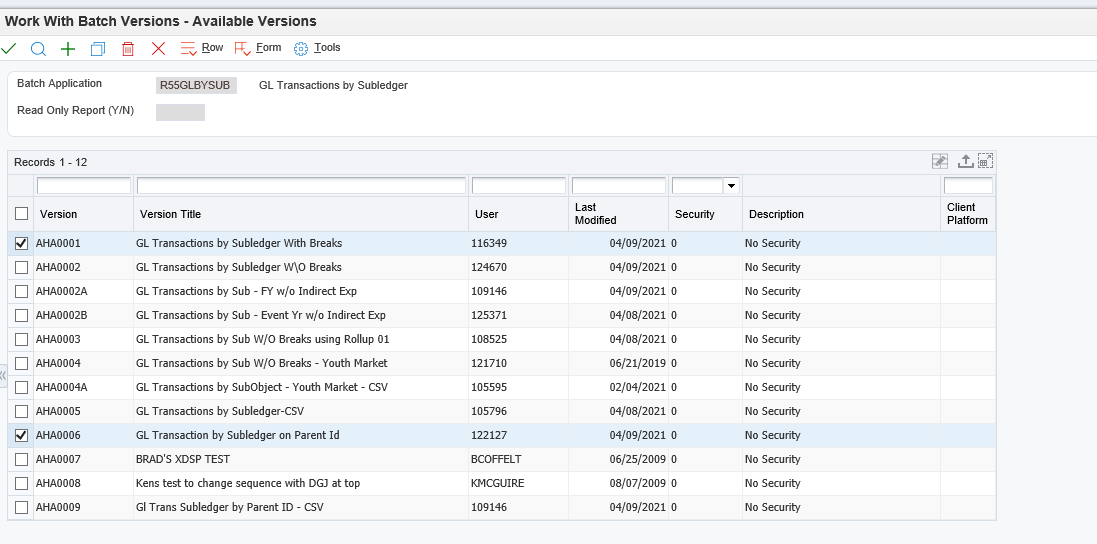 Hit the green checkmarkData Selection then click submit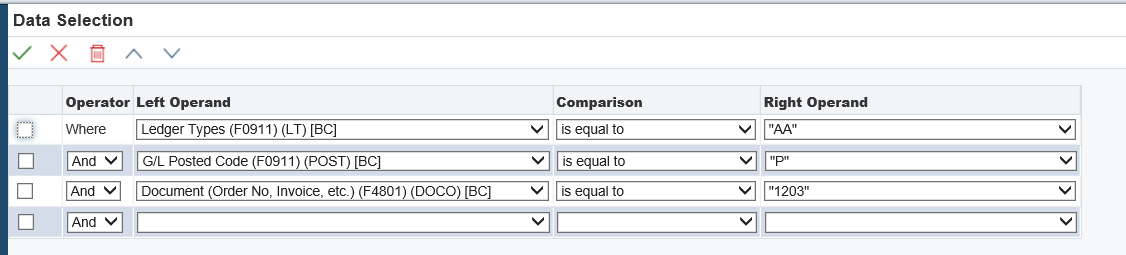 Change 1203 to "Literal" 73991CODES: HB: 71519 (EY) or ES DC HB (FY) , WB:73936 (EY) or ES GWR WMNS BRD (FY), 4790 (expenses)Literal Value - enter a code #4th line that's blank - change to Object Account (F0911), less than or equal to, Literal - 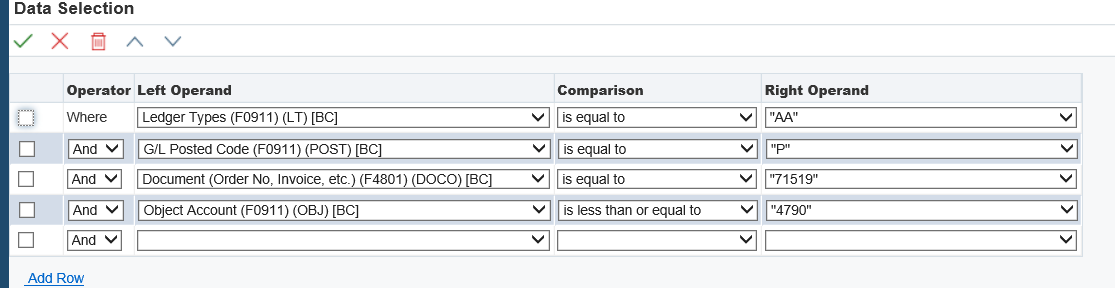 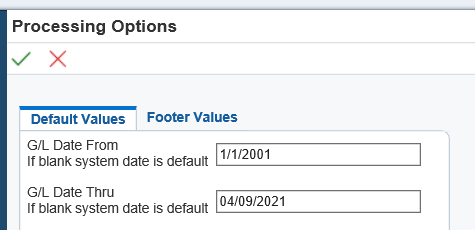 For Fiscal Year change above to FY dates, otherwise start at 1/1/2001Click green checkmark on print pageHow to interpret report4615: Corporate Sponsorship; 4625: External platform (Event.Gives, Mobile Cause); 4635:Patron/Individual sponsorship 4605. Learn: OYH Donation; 4700s: expenses